Сумська міська радаVІІ СКЛИКАННЯ LXXV СЕСІЯРІШЕННЯвід 27 травня 2020 року № 6890-МРм. СумиРозглянувши звернення громадянина, надані документи, відповідно до протоколу засідання постійної комісії з питань архітектури, містобудування, регулювання земельних відносин, природокористування та екології Сумської міської ради від 12.03.2020 № 188, статей 12, 40, 79-1, 118, 121, 122 Земельного кодексу України, статті 50 Закону України «Про землеустрій», частини третьої статті 15 Закону України «Про доступ до публічної інформації», керуючись пунктом 34 частини першої статті 26 Закону України «Про місцеве самоврядування в Україні», Сумська міська рада ВИРІШИЛА:Надати Бондареву Геннадію Дмитровичу дозвіл на розроблення проекту землеустрою щодо відведення земельної ділянки у власність, орієнтовною площею до 0,0030 га за адресою: м. Суми, Автогаражний кооператив «Північний», ділянка № 376 для будівництва індивідуальних гаражів.Сумський міський голова                                                                     О.М. ЛисенкоВиконавець: Клименко Ю.М.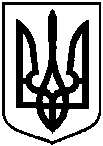 Про надання Бондареву Геннадію Дмитровичу дозволу на розроблення проекту землеустрою щодо відведення земельної ділянки у власність за адресою: м. Суми, Автогаражний кооператив «Північний», ділянка № 376